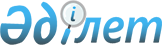 Об установлении квоты рабочих мест для трудоустройства лиц, состоящих на учете службы пробации, также лиц освобожденных из мест лишения свободы и граждан из числа молодежи, потерявших или оставшихся до наступления совершеннолетия без попечения родителей, являющихся выпускниками организаций образования Отрарского района
					
			Утративший силу
			
			
		
					Постановление акимата Отырарского района Южно-Казахстанской области от 3 марта 2017 года № 32. Зарегистрировано Департаментом юстиции Южно-Казахстанской области 13 марта 2017 года № 3992. Утратило силу постановлением акимата Отырарского района Южно-Казахстанской области от 28 августа 2017 года № 193
      Сноска. Утратило силу постановлением акимата Отырарского района Южно-Казахстанской области от 28.08.2017 № 193 (вводится в действие по истечении десяти календарных дней после дня его первого официального опубликования).
      В соответствии с подпунктом 7) статьи 18 Трудового кодекса Республики Казахстан от 23 ноября 2015 года, подпунктом 2) пункта 1 статьи 18 Уголовно-исполнительного кодекса Республики Казахстан от 5 июля 2014 года, пункта 2 статьи 31 Закона Республики Казахстан от 23 января 2001 года "О местном государственном управлении и самоуправлении в Республики Казахстан", подпунктами 7), 8), 9) статьи 9 Закона Республики Казахстан от 6 апреля 2016 года "О занятости населения" акимат Отрарского района ПОСТАНОВЛЯЕТ:
      1. Установить квоты рабочих мест для трудоустройства лиц, состоящих на учете службы пробации, также лиц освобожденных из мест лишения свободы и граждан из числа молодежи, потерявших или оставшихся до наступления совершеннолетия без попечения родителей, являющихся выпускниками организаций образования Отрарского района в размере одного процента от списочной численности работников организации.
      2. Государственному учреждению "Аппарат Акима Отрарского района" в порядке, установленном законодательными актами Республики Казахстан обеспечить:
      3. Контроль за выполнением настоящего постановления возложить на заместителя акима района А.Жунисову
      4. Настоящее постановление вводится в действие по истечении десяти календарных дней после дня его первого официального опубликования.
      1) направление настоящего постановления на официальное опубликование в периодических печатных изданиях, распространяемых на территории Отрарского района , а также в Республиканский центр правовой информации для включения в эталонный контрольный банк нормативных правовых актов Республики Казахстан;
      2) размещение настоящего постановления на интернет-ресурсе акимата Отрарского района.
					© 2012. РГП на ПХВ «Институт законодательства и правовой информации Республики Казахстан» Министерства юстиции Республики Казахстан
				
      Аким района

Е.Айтаханов
